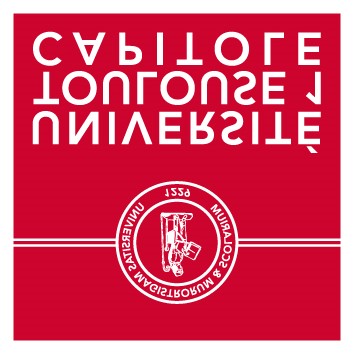 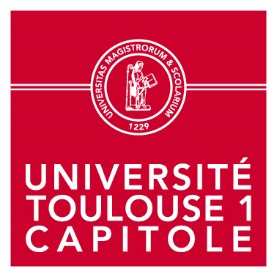 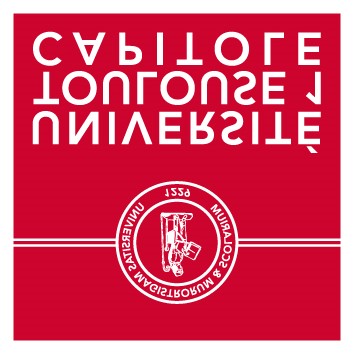 L’Université Toulouse 1 Capitole recrute pour renforcer sa Direction du Patrimoine, un Plombier Chauffagiste.  PRÉSENTATION DE L’UNIVERSITÉIssue d’une longue tradition universitaire, L’Université Toulouse 1 Capitole est implantée au cœur de la ville de Toulouse. L’Université compte 3 UFR, l’Ecole d’Economie de Toulouse, l’Ecole de Management de Toulouse, ainsi qu’un IUT délocalisé à Rodez. Elle accueille plus de 20 000 étudiants dans les domaines du droit, de l’économie, de la gestion, et emploie plus de 1 200 personnes.  PRÉSENTATION DU SERVICELe poste est rattaché à la Direction du Patrimoine – Pôle Maintenance et Logistique – Service Gestion Technique -  MISSIONSL’agent exécute un ensemble de tâches qui concourent au bon fonctionnement de l’établissement dans les domaines suivants : - Petite maintenance, entretien des bâtiments et des installations de plomberie, chauffage, ventilation et climatisation.- Divers travaux de serrurerie, menuiserie, aménagement mobilier et pose de divers équipements.L’agent peut travailler seul ou en collaboration avec les autres agents du service.  ACTIVITÉS PRINCIPALES Assurer des opérations d’entretien courant du matériel collectif et des bâtiments (petite maintenance et dépannages) à l’intérieur et à l’extérieur des locaux.Assurer les premières interventions, le dépannage et les réparations de premier niveau des réseaux fluides et des réseaux d’assainissement (sanitaires, eaux usées, réseaux de chauffage …).Evaluer les besoins en matériel et produits pour les dépannages.Organiser le magasin et tenir un état des stocks.Assurer les premières interventions dans divers domaines de la maintenance des bâtiments.Consigner ses interventions pour en rendre compte.Participer à toutes les actions concernant la sécurité.  COMPÉTENCES REQUISESCOMPETENCES principales :Techniques du domaine (connaissance approfondie)Techniques d’installation et de maintenance des équipements (connaissance générale)Normes et procédures de sécurité (connaissance générale).COMPETENCES opérationnelles :Connaissances :Appliquer les techniques d’installation et de maintenance des équipements.Diagnostiquer l’origine d’une panne (application).Prendre les mesures conservatoires adaptées.Savoir planifier et respecter des délais.Travailler en équipe.Gérer les stocks.COMPETENCES comportementales :Rigueur/Fiabilité.Réactivité.Sens relationnelDIVERS :L’activité peut impliquer des contraintes horaires et des sujétions particulières.Permis de conduire exigé.  POINTS FORTS	CONDITIONS D’EXERCICE FAVORABLES  POSTULERLa candidature (lettre de motivation et curriculum vitae) sera envoyée par courriel avant le   à la Direction des Ressources Humaines, à l’adresse : ut1recrute@ut-capitole.fr  en indiquant dans l'objet  AGENT DE MAINTENANCE POLYVALENT Poste de  Ouvert Le contrat est à durée déterminée, de droit public, à temps complet, jusqu’au 31 août   2022, renouvelable sous conditions. Rémunération :1 649.48 € bruts mensuels (par référence au 1er échelon du corps des )                Date de prise de fonctions : Dès que possible.-	Contribution à des projets structurants et motivants. -	Travail au sein d'une équipe engagée et solidaire au bénéfice des usagers.-	Formation des personnels-	Restauration collective -	Prise en charge partielle des frais de transports -	41 jours de congés + 15 jours de RTT pour une année entière à temps plein.-	Compte Epargne  temps- Télétravail possible-	Cadre de travail en centre-ville avec parking -	Transports en commun à proximité -	Activités sportives variées